PRIJAVNI OBRAZAC PO PROGRAMU POTICAJA RAZVOJA MALE PRIVREDE ZA 2022.g. „POTICAJ OBRTIMA“PODACI O PODNOSIOCU PRIJAVESaglasni smo da rezultati Javnog poziva budu objavljeni na web stranici Vlade Kantona sa našim osnovnim podacima (naziv firme/obrt, adresa, iznos sredstva od ministarstva i broj bodova. Svojim potpisom i pečatom pod punom krivičnom, moralnom  i materijalnom odgovornošću potvrđujem istinitost i tačnost gore navedenih podataka, dokumenata i informacija koje su sastavni dio ove prijave, shodno zakonskim propisima u Federaciji BiH.U cilju poštivanja odredbi Zakona o sukobu interesa u organima vlasti u Federaciji BiH od strane izabranih dužnosnika, nosilaca izvršnih funkcija i savjetnika u vršenju javnih funkcija, podnosilac prijave mora poštovati odredbe Zakona o sukobu interesa u organima vlasti u Federaciji BiH („Službene novine Federacije BiH“, broj: 70/08), a naročito odredbe člana 6. kojim se uređuju ulaganja Vlade Kantona u privatna preduzeća.______________________________					__________________________               (mjesto, datum)     	(Potpis odgovornog lica)	           M.P.Obavezna dokumentacija  koju je potrebno dostaviti uz ovaj Prijavni obrazac:Za djelatnost obrta Izjava o vlastitom učešću finansijskih sredstava za realizaciju projekta (vlastito učešće u ukupnoj vrijednosti projekta minimalno 20%) (ovjerena pečatom podnosioca prijave i potpisana od strane ovlaštene osobe);Za djelatnost: srodne djelatnosti, domaća radinost i tradicionalni i stari zanati Izjava o vlastitom učešću finansijskih sredstava za realizaciju projekta (vlastito učešće u ukupnoj vrijednosti projekta minimalno 10%) (ovjerena pečatom podnosioca prijave i potpisana od strane ovlaštene osobe);Izjava o vlastitom učešću finansijskih sredstava za realizaciju projekta za djelatnosti iz područja H razred 49.31, 49.39, 49.41 i iz područja P razred 85.53 (vlastito učešće u ukupnoj vrijednosti projekta u iznosu od minimalno 20% ili 10%, ovisno od oblika organizovanja) (ovjerena pečatom podnosioca prijave i potpisana od strane ovlaštene osobe);Rješenje o registraciji od nadležnog gradskog/općinskog organa iz kojeg se može pouzdano utvrditi da se navedena djelatnost obavlja kao osnovno ili dodatno zanimanje  (ovjera ne starija od 3 mjeseca od dana objave Javnog poziva); Ovjerena kopija Uvjerenja o poreznoj registraciji (ID broj) (ovjera ne starija od 3 mjeseca od dana objave Javnog poziva); Ovjerena kopija Obavijesti o razvrstavanju subjekta prema djelatnosti usklađeno sa Klasifikacijom djelatnsti KD BiH 2010  (Federalni zavod za statistiku) (ovjera ne starija od 3 mjeseca od dana objave Javnog poziva); Original ili ovjerena kopija Uvjerenja od Porezne uprave o izmirenju direktnih poreza, doprinosa za PIO/MIO i doprinosa za zdravstveno osiguranje za sve uposlene (ne starija od 3 mjeseca od dana objave Javnog poziva); Original ili ovjerena kopija Uvjerenja o urednom izmirenju  indirektnih poreza od Uprave za indirektno oporezivanje (ukoliko je u sistemu PDV-a) (ne starija od 3 mjeseca od dana objave Javnog poziva) ili Izjava podnosioca prijave da isti nije u sistemu PDV-a, potpisana i ovjerena od strane podnosioca prijave;Original ili ovjerena kopija Liste osiguranika izdana od strane Porezne uprave (ne starija od 30 dana od dana objave Javnog poziva); Kopija Specifikacije za utvrđivanje dohotka od samostalne djelatnosti (Obrazac SPR-1053) za 2021. godinu ili Rješenje o paušalnom plaćanju poreza ;Original ili ovjerena kopija potvrde općinskog/gradskog organa uprave da nije pokrenut postupak gašenja, obustave ili ograničenja poslovne aktivnosti (ne starija od 3 mjeseca od dana objave Javnog poziva); Izjava podnosioca prijave o pripadnosti/nepripadnosti uposlenika sa liste osiguranika o ciljnim skupinama (žene, mladi do 35 godina i osobe sa invaliditetom), potpisana i ovjerena od strane podnosioca prijave; Kopija dokumenta iz kojeg je vidljiv broj transakcijskog računa (ne može se mijenjati u proceduri dodjele sredstava) na koji će se sredstva doznačiti (ugovor, karton deponovanih potpisa, potvrda);Ponude ili predračuni sa uključenom tehničkom specifikacijom troškova izdatih od odgovarajućih poslovnih subjekata za sve namjene utroška sredstava navedene u Prijavnom obrascu.Dostavljene ponude ili predračuni ne mogu biti stariji od dana objave Javnog poziva;Original ili ovjerena kopija Potvrde izdana od strane Porezne uprave da su izmirene obaveze po osnovu članarine u skladu sa Zakonom o obrtu i srodnim djelatnostima u Federaciji BiH (ne starija od 30 dana od dana objave Javnog poziva); Izjava o primljenim pomoćima male vrijednosti (de minimis pomoć), potpisana i ovjerena pečatom podnosioca prijave (dostupna na web stranici Vlade Kantona www.vladausk.ba).Prijave će biti odbačene kao nepotpune i neće biti predmet daljeg razmatranja ako ne sadrže kompletnu dokumentaciju koja se traži Javnim pozivom.Bosna i Hercegovina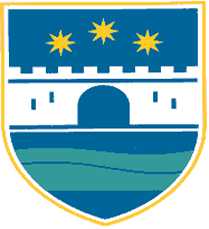 Bosnia and HerzegovinaFederacija Bosne i HercegovineFederation of Bosnia and HerzegovinaUnsko-Sanski KantonThe Una-Sana KantonMINISTARSTVO PRIVREDE MINISTRY OF ECONOMY NAZIV PODNOSIOCA PRIJAVE:NAZIV PODNOSIOCA PRIJAVE:NAZIV PODNOSIOCA PRIJAVE:NAZIV PODNOSIOCA PRIJAVE:ADRESA SJEDIŠTAADRESA SJEDIŠTAADRESA SJEDIŠTAADRESA SJEDIŠTATELEFON/FAX/e-mailTELEFON/FAX/e-mailTELEFON/FAX/e-mailTELEFON/FAX/e-mailGRAD/OPĆINAGRAD/OPĆINAGRAD/OPĆINAGRAD/OPĆINAVLASNIK OBRTA/ODGOVORNO LICEVLASNIK OBRTA/ODGOVORNO LICEVLASNIK OBRTA/ODGOVORNO LICEVLASNIK OBRTA/ODGOVORNO LICE□  ŽENSKO                                 □  MUŠKO          □  ŽENSKO                                 □  MUŠKO          □  ŽENSKO                                 □  MUŠKO          □  ŽENSKO                                 □  MUŠKO          □  ŽENSKO                                 □  MUŠKO          □  ŽENSKO                                 □  MUŠKO          □  ŽENSKO                                 □  MUŠKO          □  ŽENSKO                                 □  MUŠKO          □  ŽENSKO                                 □  MUŠKO          NAZIV BANKE /FILIJALE(u kojoj je otvoren transakcijski račun i ne može se mjenjati u proceduri dodjele sredstava)NAZIV BANKE /FILIJALE(u kojoj je otvoren transakcijski račun i ne može se mjenjati u proceduri dodjele sredstava)NAZIV BANKE /FILIJALE(u kojoj je otvoren transakcijski račun i ne može se mjenjati u proceduri dodjele sredstava)NAZIV BANKE /FILIJALE(u kojoj je otvoren transakcijski račun i ne može se mjenjati u proceduri dodjele sredstava)BROJ TRANSAKCIJSKOG RAČUNABROJ TRANSAKCIJSKOG RAČUNABROJ TRANSAKCIJSKOG RAČUNABROJ TRANSAKCIJSKOG RAČUNAIDENTIFIKACIONI BROJ (ID broj)IDENTIFIKACIONI BROJ (ID broj)IDENTIFIKACIONI BROJ (ID broj)IDENTIFIKACIONI BROJ (ID broj)VRSTA DJELATNOSTI VRSTA DJELATNOSTI VRSTA DJELATNOSTI VRSTA DJELATNOSTI □  OBRT          □  SRODNA DJELATNOST                                      □  DOMAĆA RADINOST □  TRADICIONALNI I STARI ZANATI□  OBRT          □  SRODNA DJELATNOST                                      □  DOMAĆA RADINOST □  TRADICIONALNI I STARI ZANATI□  OBRT          □  SRODNA DJELATNOST                                      □  DOMAĆA RADINOST □  TRADICIONALNI I STARI ZANATI□  OBRT          □  SRODNA DJELATNOST                                      □  DOMAĆA RADINOST □  TRADICIONALNI I STARI ZANATI□  OBRT          □  SRODNA DJELATNOST                                      □  DOMAĆA RADINOST □  TRADICIONALNI I STARI ZANATI□  OBRT          □  SRODNA DJELATNOST                                      □  DOMAĆA RADINOST □  TRADICIONALNI I STARI ZANATI□  OBRT          □  SRODNA DJELATNOST                                      □  DOMAĆA RADINOST □  TRADICIONALNI I STARI ZANATI□  OBRT          □  SRODNA DJELATNOST                                      □  DOMAĆA RADINOST □  TRADICIONALNI I STARI ZANATI□  OBRT          □  SRODNA DJELATNOST                                      □  DOMAĆA RADINOST □  TRADICIONALNI I STARI ZANATIZANIMANJE ZANIMANJE ZANIMANJE ZANIMANJE □  OSNOVNO□  DODATNO□  OSNOVNO□  DODATNO□  OSNOVNO□  DODATNO□  OSNOVNO□  DODATNO□  OSNOVNO□  DODATNO□  OSNOVNO□  DODATNO□  OSNOVNO□  DODATNO□  OSNOVNO□  DODATNO□  OSNOVNO□  DODATNODJELATNOST KOJU OBRT OBAVLJADJELATNOST KOJU OBRT OBAVLJADJELATNOST KOJU OBRT OBAVLJADJELATNOST KOJU OBRT OBAVLJA□  PROIZVODNA□  PROIZVODNO-USLUŽNA□  USLUŽNA□  PROIZVODNA□  PROIZVODNO-USLUŽNA□  USLUŽNA□  PROIZVODNA□  PROIZVODNO-USLUŽNA□  USLUŽNA□  PROIZVODNA□  PROIZVODNO-USLUŽNA□  USLUŽNA□  PROIZVODNA□  PROIZVODNO-USLUŽNA□  USLUŽNA□  PROIZVODNA□  PROIZVODNO-USLUŽNA□  USLUŽNA□  PROIZVODNA□  PROIZVODNO-USLUŽNA□  USLUŽNA□  PROIZVODNA□  PROIZVODNO-USLUŽNA□  USLUŽNA□  PROIZVODNA□  PROIZVODNO-USLUŽNA□  USLUŽNAKLASIFIKACIJA DJELATNOSTI PO KD BiH 2010:KLASIFIKACIJA DJELATNOSTI PO KD BiH 2010:KLASIFIKACIJA DJELATNOSTI PO KD BiH 2010:KLASIFIKACIJA DJELATNOSTI PO KD BiH 2010:ŠIFRA DJELATNOSTI:ŠIFRA DJELATNOSTI:ŠIFRA DJELATNOSTI:ŠIFRA DJELATNOSTI:NAZIV DJELATNOSTI:NAZIV DJELATNOSTI:NAZIV DJELATNOSTI:NAZIV DJELATNOSTI:NAZIV DJELATNOSTI:Maksimalan i maksimalan iznos sredstava po jednom korisniku koji se može tražiti od strane Ministarstva:Minimalan iznos sredstava za djelatnost obrta po jednom korisniku iznosi 1.500,00 KM, a maksimalan iznosi 10.000,00 KM. Minimalan iznos sredstava za djelatnosti: srodne djelatnosti, domaću radinost i tradicionalne i stare zanate po jednom korisniku iznosi 1.000,00 KM, a maksimalan iznosi 5.000,00 KM. Ukoliko podnosioc prijave podnosi prijavu samo i isključivo za učešće na domaćim i međunarodnim sajmovima kao izlagač može se odobriti maksimalno do 5.000,00 KMMaksimalan i maksimalan iznos sredstava po jednom korisniku koji se može tražiti od strane Ministarstva:Minimalan iznos sredstava za djelatnost obrta po jednom korisniku iznosi 1.500,00 KM, a maksimalan iznosi 10.000,00 KM. Minimalan iznos sredstava za djelatnosti: srodne djelatnosti, domaću radinost i tradicionalne i stare zanate po jednom korisniku iznosi 1.000,00 KM, a maksimalan iznosi 5.000,00 KM. Ukoliko podnosioc prijave podnosi prijavu samo i isključivo za učešće na domaćim i međunarodnim sajmovima kao izlagač može se odobriti maksimalno do 5.000,00 KMMaksimalan i maksimalan iznos sredstava po jednom korisniku koji se može tražiti od strane Ministarstva:Minimalan iznos sredstava za djelatnost obrta po jednom korisniku iznosi 1.500,00 KM, a maksimalan iznosi 10.000,00 KM. Minimalan iznos sredstava za djelatnosti: srodne djelatnosti, domaću radinost i tradicionalne i stare zanate po jednom korisniku iznosi 1.000,00 KM, a maksimalan iznosi 5.000,00 KM. Ukoliko podnosioc prijave podnosi prijavu samo i isključivo za učešće na domaćim i međunarodnim sajmovima kao izlagač može se odobriti maksimalno do 5.000,00 KMMaksimalan i maksimalan iznos sredstava po jednom korisniku koji se može tražiti od strane Ministarstva:Minimalan iznos sredstava za djelatnost obrta po jednom korisniku iznosi 1.500,00 KM, a maksimalan iznosi 10.000,00 KM. Minimalan iznos sredstava za djelatnosti: srodne djelatnosti, domaću radinost i tradicionalne i stare zanate po jednom korisniku iznosi 1.000,00 KM, a maksimalan iznosi 5.000,00 KM. Ukoliko podnosioc prijave podnosi prijavu samo i isključivo za učešće na domaćim i međunarodnim sajmovima kao izlagač može se odobriti maksimalno do 5.000,00 KMMaksimalan i maksimalan iznos sredstava po jednom korisniku koji se može tražiti od strane Ministarstva:Minimalan iznos sredstava za djelatnost obrta po jednom korisniku iznosi 1.500,00 KM, a maksimalan iznosi 10.000,00 KM. Minimalan iznos sredstava za djelatnosti: srodne djelatnosti, domaću radinost i tradicionalne i stare zanate po jednom korisniku iznosi 1.000,00 KM, a maksimalan iznosi 5.000,00 KM. Ukoliko podnosioc prijave podnosi prijavu samo i isključivo za učešće na domaćim i međunarodnim sajmovima kao izlagač može se odobriti maksimalno do 5.000,00 KMMaksimalan i maksimalan iznos sredstava po jednom korisniku koji se može tražiti od strane Ministarstva:Minimalan iznos sredstava za djelatnost obrta po jednom korisniku iznosi 1.500,00 KM, a maksimalan iznosi 10.000,00 KM. Minimalan iznos sredstava za djelatnosti: srodne djelatnosti, domaću radinost i tradicionalne i stare zanate po jednom korisniku iznosi 1.000,00 KM, a maksimalan iznosi 5.000,00 KM. Ukoliko podnosioc prijave podnosi prijavu samo i isključivo za učešće na domaćim i međunarodnim sajmovima kao izlagač može se odobriti maksimalno do 5.000,00 KMMaksimalan i maksimalan iznos sredstava po jednom korisniku koji se može tražiti od strane Ministarstva:Minimalan iznos sredstava za djelatnost obrta po jednom korisniku iznosi 1.500,00 KM, a maksimalan iznosi 10.000,00 KM. Minimalan iznos sredstava za djelatnosti: srodne djelatnosti, domaću radinost i tradicionalne i stare zanate po jednom korisniku iznosi 1.000,00 KM, a maksimalan iznosi 5.000,00 KM. Ukoliko podnosioc prijave podnosi prijavu samo i isključivo za učešće na domaćim i međunarodnim sajmovima kao izlagač može se odobriti maksimalno do 5.000,00 KMMaksimalan i maksimalan iznos sredstava po jednom korisniku koji se može tražiti od strane Ministarstva:Minimalan iznos sredstava za djelatnost obrta po jednom korisniku iznosi 1.500,00 KM, a maksimalan iznosi 10.000,00 KM. Minimalan iznos sredstava za djelatnosti: srodne djelatnosti, domaću radinost i tradicionalne i stare zanate po jednom korisniku iznosi 1.000,00 KM, a maksimalan iznosi 5.000,00 KM. Ukoliko podnosioc prijave podnosi prijavu samo i isključivo za učešće na domaćim i međunarodnim sajmovima kao izlagač može se odobriti maksimalno do 5.000,00 KMMaksimalan i maksimalan iznos sredstava po jednom korisniku koji se može tražiti od strane Ministarstva:Minimalan iznos sredstava za djelatnost obrta po jednom korisniku iznosi 1.500,00 KM, a maksimalan iznosi 10.000,00 KM. Minimalan iznos sredstava za djelatnosti: srodne djelatnosti, domaću radinost i tradicionalne i stare zanate po jednom korisniku iznosi 1.000,00 KM, a maksimalan iznosi 5.000,00 KM. Ukoliko podnosioc prijave podnosi prijavu samo i isključivo za učešće na domaćim i međunarodnim sajmovima kao izlagač može se odobriti maksimalno do 5.000,00 KMMaksimalan i maksimalan iznos sredstava po jednom korisniku koji se može tražiti od strane Ministarstva:Minimalan iznos sredstava za djelatnost obrta po jednom korisniku iznosi 1.500,00 KM, a maksimalan iznosi 10.000,00 KM. Minimalan iznos sredstava za djelatnosti: srodne djelatnosti, domaću radinost i tradicionalne i stare zanate po jednom korisniku iznosi 1.000,00 KM, a maksimalan iznosi 5.000,00 KM. Ukoliko podnosioc prijave podnosi prijavu samo i isključivo za učešće na domaćim i međunarodnim sajmovima kao izlagač može se odobriti maksimalno do 5.000,00 KMMaksimalan i maksimalan iznos sredstava po jednom korisniku koji se može tražiti od strane Ministarstva:Minimalan iznos sredstava za djelatnost obrta po jednom korisniku iznosi 1.500,00 KM, a maksimalan iznosi 10.000,00 KM. Minimalan iznos sredstava za djelatnosti: srodne djelatnosti, domaću radinost i tradicionalne i stare zanate po jednom korisniku iznosi 1.000,00 KM, a maksimalan iznosi 5.000,00 KM. Ukoliko podnosioc prijave podnosi prijavu samo i isključivo za učešće na domaćim i međunarodnim sajmovima kao izlagač može se odobriti maksimalno do 5.000,00 KMMaksimalan i maksimalan iznos sredstava po jednom korisniku koji se može tražiti od strane Ministarstva:Minimalan iznos sredstava za djelatnost obrta po jednom korisniku iznosi 1.500,00 KM, a maksimalan iznosi 10.000,00 KM. Minimalan iznos sredstava za djelatnosti: srodne djelatnosti, domaću radinost i tradicionalne i stare zanate po jednom korisniku iznosi 1.000,00 KM, a maksimalan iznosi 5.000,00 KM. Ukoliko podnosioc prijave podnosi prijavu samo i isključivo za učešće na domaćim i međunarodnim sajmovima kao izlagač može se odobriti maksimalno do 5.000,00 KMMaksimalan i maksimalan iznos sredstava po jednom korisniku koji se može tražiti od strane Ministarstva:Minimalan iznos sredstava za djelatnost obrta po jednom korisniku iznosi 1.500,00 KM, a maksimalan iznosi 10.000,00 KM. Minimalan iznos sredstava za djelatnosti: srodne djelatnosti, domaću radinost i tradicionalne i stare zanate po jednom korisniku iznosi 1.000,00 KM, a maksimalan iznosi 5.000,00 KM. Ukoliko podnosioc prijave podnosi prijavu samo i isključivo za učešće na domaćim i međunarodnim sajmovima kao izlagač može se odobriti maksimalno do 5.000,00 KMNAMJENA UTROŠKA FINANSIJSKIH SREDSTAVA:NAMJENA UTROŠKA FINANSIJSKIH SREDSTAVA:NAMJENA UTROŠKA FINANSIJSKIH SREDSTAVA:NAMJENA UTROŠKA FINANSIJSKIH SREDSTAVA:NAMJENA UTROŠKA FINANSIJSKIH SREDSTAVA:NAMJENA UTROŠKA FINANSIJSKIH SREDSTAVA:NAMJENA UTROŠKA FINANSIJSKIH SREDSTAVA:NAMJENA UTROŠKA FINANSIJSKIH SREDSTAVA:NAMJENA UTROŠKA FINANSIJSKIH SREDSTAVA:NAMJENA UTROŠKA FINANSIJSKIH SREDSTAVA:NAMJENA UTROŠKA FINANSIJSKIH SREDSTAVA:NAMJENA UTROŠKA FINANSIJSKIH SREDSTAVA:NAMJENA UTROŠKA FINANSIJSKIH SREDSTAVA:Redni brojNAMJENA SREDSTAVANAMJENA SREDSTAVANAMJENA SREDSTAVANAMJENA SREDSTAVANAMJENA SREDSTAVANAMJENA SREDSTAVANAMJENA SREDSTAVANAMJENA SREDSTAVANAMJENA SREDSTAVANAMJENA SREDSTAVAUkupno sredstava (KM)Ukupno sredstava (KM)1.Mašine:Mašine:Mašine:Mašine:Mašine:Mašine:Mašine:Mašine:Mašine:Mašine:1.Postrojenja:Postrojenja:Postrojenja:Postrojenja:Postrojenja:Postrojenja:Postrojenja:Postrojenja:Postrojenja:Postrojenja:1.Oprema:Oprema:Oprema:Oprema:Oprema:Oprema:Oprema:Oprema:Oprema:Oprema:2.Repromaterijal:Repromaterijal:Repromaterijal:Repromaterijal:Repromaterijal:Repromaterijal:Repromaterijal:Repromaterijal:Repromaterijal:Repromaterijal:3.Softverskih rješenja (program):Softverskih rješenja (program):Softverskih rješenja (program):Softverskih rješenja (program):Softverskih rješenja (program):Softverskih rješenja (program):Softverskih rješenja (program):Softverskih rješenja (program):Softverskih rješenja (program):Softverskih rješenja (program):4.Unutrašnje uređenje proizvodno/                                                                       poslovnog prostora (materijal i usluge                                                                   za građevisnke i instalacijske radove):Unutrašnje uređenje proizvodno/                                                                       poslovnog prostora (materijal i usluge                                                                   za građevisnke i instalacijske radove):Unutrašnje uređenje proizvodno/                                                                       poslovnog prostora (materijal i usluge                                                                   za građevisnke i instalacijske radove):Unutrašnje uređenje proizvodno/                                                                       poslovnog prostora (materijal i usluge                                                                   za građevisnke i instalacijske radove):Unutrašnje uređenje proizvodno/                                                                       poslovnog prostora (materijal i usluge                                                                   za građevisnke i instalacijske radove):Unutrašnje uređenje proizvodno/                                                                       poslovnog prostora (materijal i usluge                                                                   za građevisnke i instalacijske radove):Unutrašnje uređenje proizvodno/                                                                       poslovnog prostora (materijal i usluge                                                                   za građevisnke i instalacijske radove):Unutrašnje uređenje proizvodno/                                                                       poslovnog prostora (materijal i usluge                                                                   za građevisnke i instalacijske radove):Unutrašnje uređenje proizvodno/                                                                       poslovnog prostora (materijal i usluge                                                                   za građevisnke i instalacijske radove):Unutrašnje uređenje proizvodno/                                                                       poslovnog prostora (materijal i usluge                                                                   za građevisnke i instalacijske radove):5.Tehnološka modernizacija i inovacije poslovnih procesa-uvođenja sistema međunarodnih standarda kvalitete kroz odgovarajuće konsultantske usluge i edukacije za certificiranje sistema i certificiranje proizvoda(CE znaka) i stjecanje prava ili obnavljanja upotrebe: ISO, HACCP, HALALi drugih međunarodnih standarda:Tehnološka modernizacija i inovacije poslovnih procesa-uvođenja sistema međunarodnih standarda kvalitete kroz odgovarajuće konsultantske usluge i edukacije za certificiranje sistema i certificiranje proizvoda(CE znaka) i stjecanje prava ili obnavljanja upotrebe: ISO, HACCP, HALALi drugih međunarodnih standarda:Tehnološka modernizacija i inovacije poslovnih procesa-uvođenja sistema međunarodnih standarda kvalitete kroz odgovarajuće konsultantske usluge i edukacije za certificiranje sistema i certificiranje proizvoda(CE znaka) i stjecanje prava ili obnavljanja upotrebe: ISO, HACCP, HALALi drugih međunarodnih standarda:Tehnološka modernizacija i inovacije poslovnih procesa-uvođenja sistema međunarodnih standarda kvalitete kroz odgovarajuće konsultantske usluge i edukacije za certificiranje sistema i certificiranje proizvoda(CE znaka) i stjecanje prava ili obnavljanja upotrebe: ISO, HACCP, HALALi drugih međunarodnih standarda:Tehnološka modernizacija i inovacije poslovnih procesa-uvođenja sistema međunarodnih standarda kvalitete kroz odgovarajuće konsultantske usluge i edukacije za certificiranje sistema i certificiranje proizvoda(CE znaka) i stjecanje prava ili obnavljanja upotrebe: ISO, HACCP, HALALi drugih međunarodnih standarda:Tehnološka modernizacija i inovacije poslovnih procesa-uvođenja sistema međunarodnih standarda kvalitete kroz odgovarajuće konsultantske usluge i edukacije za certificiranje sistema i certificiranje proizvoda(CE znaka) i stjecanje prava ili obnavljanja upotrebe: ISO, HACCP, HALALi drugih međunarodnih standarda:Tehnološka modernizacija i inovacije poslovnih procesa-uvođenja sistema međunarodnih standarda kvalitete kroz odgovarajuće konsultantske usluge i edukacije za certificiranje sistema i certificiranje proizvoda(CE znaka) i stjecanje prava ili obnavljanja upotrebe: ISO, HACCP, HALALi drugih međunarodnih standarda:Tehnološka modernizacija i inovacije poslovnih procesa-uvođenja sistema međunarodnih standarda kvalitete kroz odgovarajuće konsultantske usluge i edukacije za certificiranje sistema i certificiranje proizvoda(CE znaka) i stjecanje prava ili obnavljanja upotrebe: ISO, HACCP, HALALi drugih međunarodnih standarda:Tehnološka modernizacija i inovacije poslovnih procesa-uvođenja sistema međunarodnih standarda kvalitete kroz odgovarajuće konsultantske usluge i edukacije za certificiranje sistema i certificiranje proizvoda(CE znaka) i stjecanje prava ili obnavljanja upotrebe: ISO, HACCP, HALALi drugih međunarodnih standarda:Tehnološka modernizacija i inovacije poslovnih procesa-uvođenja sistema međunarodnih standarda kvalitete kroz odgovarajuće konsultantske usluge i edukacije za certificiranje sistema i certificiranje proizvoda(CE znaka) i stjecanje prava ili obnavljanja upotrebe: ISO, HACCP, HALALi drugih međunarodnih standarda:6.Učešće na domaćim i međunarodnim sajmovima kao izlagači: Učešće na domaćim i međunarodnim sajmovima kao izlagači: Učešće na domaćim i međunarodnim sajmovima kao izlagači: Učešće na domaćim i međunarodnim sajmovima kao izlagači: Učešće na domaćim i međunarodnim sajmovima kao izlagači: Učešće na domaćim i međunarodnim sajmovima kao izlagači: Učešće na domaćim i međunarodnim sajmovima kao izlagači: Učešće na domaćim i međunarodnim sajmovima kao izlagači: Učešće na domaćim i međunarodnim sajmovima kao izlagači: Učešće na domaćim i međunarodnim sajmovima kao izlagači: UKUPNO (1-6)UKUPNO (1-6)UKUPNO (1-6)UKUPNO (1-6)UKUPNO (1-6)UKUPNO (1-6)UKUPNO (1-6)UKUPNO (1-6)UKUPNO (1-6)UKUPNO (1-6)UKUPNO (1-6)Redni brojIzvori sredstava za financiranje projektaIzvori sredstava za financiranje projektaIzvori sredstava za financiranje projektaIzvori sredstava za financiranje projektaIzvori sredstava za financiranje projektaIznos sredstava (KM)Iznos sredstava (KM)Iznos sredstava (KM)% učešća u odnosu na ukupna sredstva za projekt% učešća u odnosu na ukupna sredstva za projekt% učešća u odnosu na ukupna sredstva za projekt% učešća u odnosu na ukupna sredstva za projekt1.Vlastita sredstva u finansiranju realizacije projektaOBRT-minimalno zahtjevanih 20%Vlastita sredstva u finansiranju realizacije projektaOBRT-minimalno zahtjevanih 20%Vlastita sredstva u finansiranju realizacije projektaOBRT-minimalno zahtjevanih 20%Vlastita sredstva u finansiranju realizacije projektaOBRT-minimalno zahtjevanih 20%Vlastita sredstva u finansiranju realizacije projektaOBRT-minimalno zahtjevanih 20%2.Vlastita sredstva u finansiranju realizacije projektaSRODNE DJELATNOSTI, DOMAĆA RADINOST I TRADICIONALNI I STARI ZANATI-minimalno zahtjevanih 10%Vlastita sredstva u finansiranju realizacije projektaSRODNE DJELATNOSTI, DOMAĆA RADINOST I TRADICIONALNI I STARI ZANATI-minimalno zahtjevanih 10%Vlastita sredstva u finansiranju realizacije projektaSRODNE DJELATNOSTI, DOMAĆA RADINOST I TRADICIONALNI I STARI ZANATI-minimalno zahtjevanih 10%Vlastita sredstva u finansiranju realizacije projektaSRODNE DJELATNOSTI, DOMAĆA RADINOST I TRADICIONALNI I STARI ZANATI-minimalno zahtjevanih 10%Vlastita sredstva u finansiranju realizacije projektaSRODNE DJELATNOSTI, DOMAĆA RADINOST I TRADICIONALNI I STARI ZANATI-minimalno zahtjevanih 10%3.Sredstva Ministarstva u financiranju realizacije projektaSredstva Ministarstva u financiranju realizacije projektaSredstva Ministarstva u financiranju realizacije projektaSredstva Ministarstva u financiranju realizacije projektaSredstva Ministarstva u financiranju realizacije projektaUKUPAN iznos sredstava za finansiranje projekta (1+3) ili                                                                (2+3)UKUPAN iznos sredstava za finansiranje projekta (1+3) ili                                                                (2+3)UKUPAN iznos sredstava za finansiranje projekta (1+3) ili                                                                (2+3)UKUPAN iznos sredstava za finansiranje projekta (1+3) ili                                                                (2+3)UKUPAN iznos sredstava za finansiranje projekta (1+3) ili                                                                (2+3)UKUPAN iznos sredstava za finansiranje projekta (1+3) ili                                                                (2+3)NAPOMENA:Korisnici sredstava su dužni pravdati utrošak ukupnih sredstava (ukupna vrijednost projekta)  predviđenih za realizaciju projekta, kako vlastitih tako i dodijeljenih sredstava od strane Ministarstva. Rok za dostavu izvještaja je najkasnije 15 dana od dana isteka roka za  implementaiju projekta. Programom poticaja razvoja male privrede za 2022. godinu detaljno je definisana dokumentacija kojom se pravda namjenski utrošak sredstava a ista će se regulisati i Ugovorom o dodjeli sredstava.Za sva neopravdana i ne namjenski utrošena sredstva Ministarstvo će pokrenuti proceduru povrata istih u skladu sa Zakonom i to za iznos sredstava koji je doznačen od strane Ministarstva, te izreći zabranu pristupa budućim poticajnim sredstvima. NAPOMENA:Korisnici sredstava su dužni pravdati utrošak ukupnih sredstava (ukupna vrijednost projekta)  predviđenih za realizaciju projekta, kako vlastitih tako i dodijeljenih sredstava od strane Ministarstva. Rok za dostavu izvještaja je najkasnije 15 dana od dana isteka roka za  implementaiju projekta. Programom poticaja razvoja male privrede za 2022. godinu detaljno je definisana dokumentacija kojom se pravda namjenski utrošak sredstava a ista će se regulisati i Ugovorom o dodjeli sredstava.Za sva neopravdana i ne namjenski utrošena sredstva Ministarstvo će pokrenuti proceduru povrata istih u skladu sa Zakonom i to za iznos sredstava koji je doznačen od strane Ministarstva, te izreći zabranu pristupa budućim poticajnim sredstvima. NAPOMENA:Korisnici sredstava su dužni pravdati utrošak ukupnih sredstava (ukupna vrijednost projekta)  predviđenih za realizaciju projekta, kako vlastitih tako i dodijeljenih sredstava od strane Ministarstva. Rok za dostavu izvještaja je najkasnije 15 dana od dana isteka roka za  implementaiju projekta. Programom poticaja razvoja male privrede za 2022. godinu detaljno je definisana dokumentacija kojom se pravda namjenski utrošak sredstava a ista će se regulisati i Ugovorom o dodjeli sredstava.Za sva neopravdana i ne namjenski utrošena sredstva Ministarstvo će pokrenuti proceduru povrata istih u skladu sa Zakonom i to za iznos sredstava koji je doznačen od strane Ministarstva, te izreći zabranu pristupa budućim poticajnim sredstvima. NAPOMENA:Korisnici sredstava su dužni pravdati utrošak ukupnih sredstava (ukupna vrijednost projekta)  predviđenih za realizaciju projekta, kako vlastitih tako i dodijeljenih sredstava od strane Ministarstva. Rok za dostavu izvještaja je najkasnije 15 dana od dana isteka roka za  implementaiju projekta. Programom poticaja razvoja male privrede za 2022. godinu detaljno je definisana dokumentacija kojom se pravda namjenski utrošak sredstava a ista će se regulisati i Ugovorom o dodjeli sredstava.Za sva neopravdana i ne namjenski utrošena sredstva Ministarstvo će pokrenuti proceduru povrata istih u skladu sa Zakonom i to za iznos sredstava koji je doznačen od strane Ministarstva, te izreći zabranu pristupa budućim poticajnim sredstvima. NAPOMENA:Korisnici sredstava su dužni pravdati utrošak ukupnih sredstava (ukupna vrijednost projekta)  predviđenih za realizaciju projekta, kako vlastitih tako i dodijeljenih sredstava od strane Ministarstva. Rok za dostavu izvještaja je najkasnije 15 dana od dana isteka roka za  implementaiju projekta. Programom poticaja razvoja male privrede za 2022. godinu detaljno je definisana dokumentacija kojom se pravda namjenski utrošak sredstava a ista će se regulisati i Ugovorom o dodjeli sredstava.Za sva neopravdana i ne namjenski utrošena sredstva Ministarstvo će pokrenuti proceduru povrata istih u skladu sa Zakonom i to za iznos sredstava koji je doznačen od strane Ministarstva, te izreći zabranu pristupa budućim poticajnim sredstvima. NAPOMENA:Korisnici sredstava su dužni pravdati utrošak ukupnih sredstava (ukupna vrijednost projekta)  predviđenih za realizaciju projekta, kako vlastitih tako i dodijeljenih sredstava od strane Ministarstva. Rok za dostavu izvještaja je najkasnije 15 dana od dana isteka roka za  implementaiju projekta. Programom poticaja razvoja male privrede za 2022. godinu detaljno je definisana dokumentacija kojom se pravda namjenski utrošak sredstava a ista će se regulisati i Ugovorom o dodjeli sredstava.Za sva neopravdana i ne namjenski utrošena sredstva Ministarstvo će pokrenuti proceduru povrata istih u skladu sa Zakonom i to za iznos sredstava koji je doznačen od strane Ministarstva, te izreći zabranu pristupa budućim poticajnim sredstvima. NAPOMENA:Korisnici sredstava su dužni pravdati utrošak ukupnih sredstava (ukupna vrijednost projekta)  predviđenih za realizaciju projekta, kako vlastitih tako i dodijeljenih sredstava od strane Ministarstva. Rok za dostavu izvještaja je najkasnije 15 dana od dana isteka roka za  implementaiju projekta. Programom poticaja razvoja male privrede za 2022. godinu detaljno je definisana dokumentacija kojom se pravda namjenski utrošak sredstava a ista će se regulisati i Ugovorom o dodjeli sredstava.Za sva neopravdana i ne namjenski utrošena sredstva Ministarstvo će pokrenuti proceduru povrata istih u skladu sa Zakonom i to za iznos sredstava koji je doznačen od strane Ministarstva, te izreći zabranu pristupa budućim poticajnim sredstvima. NAPOMENA:Korisnici sredstava su dužni pravdati utrošak ukupnih sredstava (ukupna vrijednost projekta)  predviđenih za realizaciju projekta, kako vlastitih tako i dodijeljenih sredstava od strane Ministarstva. Rok za dostavu izvještaja je najkasnije 15 dana od dana isteka roka za  implementaiju projekta. Programom poticaja razvoja male privrede za 2022. godinu detaljno je definisana dokumentacija kojom se pravda namjenski utrošak sredstava a ista će se regulisati i Ugovorom o dodjeli sredstava.Za sva neopravdana i ne namjenski utrošena sredstva Ministarstvo će pokrenuti proceduru povrata istih u skladu sa Zakonom i to za iznos sredstava koji je doznačen od strane Ministarstva, te izreći zabranu pristupa budućim poticajnim sredstvima. NAPOMENA:Korisnici sredstava su dužni pravdati utrošak ukupnih sredstava (ukupna vrijednost projekta)  predviđenih za realizaciju projekta, kako vlastitih tako i dodijeljenih sredstava od strane Ministarstva. Rok za dostavu izvještaja je najkasnije 15 dana od dana isteka roka za  implementaiju projekta. Programom poticaja razvoja male privrede za 2022. godinu detaljno je definisana dokumentacija kojom se pravda namjenski utrošak sredstava a ista će se regulisati i Ugovorom o dodjeli sredstava.Za sva neopravdana i ne namjenski utrošena sredstva Ministarstvo će pokrenuti proceduru povrata istih u skladu sa Zakonom i to za iznos sredstava koji je doznačen od strane Ministarstva, te izreći zabranu pristupa budućim poticajnim sredstvima. NAPOMENA:Korisnici sredstava su dužni pravdati utrošak ukupnih sredstava (ukupna vrijednost projekta)  predviđenih za realizaciju projekta, kako vlastitih tako i dodijeljenih sredstava od strane Ministarstva. Rok za dostavu izvještaja je najkasnije 15 dana od dana isteka roka za  implementaiju projekta. Programom poticaja razvoja male privrede za 2022. godinu detaljno je definisana dokumentacija kojom se pravda namjenski utrošak sredstava a ista će se regulisati i Ugovorom o dodjeli sredstava.Za sva neopravdana i ne namjenski utrošena sredstva Ministarstvo će pokrenuti proceduru povrata istih u skladu sa Zakonom i to za iznos sredstava koji je doznačen od strane Ministarstva, te izreći zabranu pristupa budućim poticajnim sredstvima. NAPOMENA:Korisnici sredstava su dužni pravdati utrošak ukupnih sredstava (ukupna vrijednost projekta)  predviđenih za realizaciju projekta, kako vlastitih tako i dodijeljenih sredstava od strane Ministarstva. Rok za dostavu izvještaja je najkasnije 15 dana od dana isteka roka za  implementaiju projekta. Programom poticaja razvoja male privrede za 2022. godinu detaljno je definisana dokumentacija kojom se pravda namjenski utrošak sredstava a ista će se regulisati i Ugovorom o dodjeli sredstava.Za sva neopravdana i ne namjenski utrošena sredstva Ministarstvo će pokrenuti proceduru povrata istih u skladu sa Zakonom i to za iznos sredstava koji je doznačen od strane Ministarstva, te izreći zabranu pristupa budućim poticajnim sredstvima. NAPOMENA:Korisnici sredstava su dužni pravdati utrošak ukupnih sredstava (ukupna vrijednost projekta)  predviđenih za realizaciju projekta, kako vlastitih tako i dodijeljenih sredstava od strane Ministarstva. Rok za dostavu izvještaja je najkasnije 15 dana od dana isteka roka za  implementaiju projekta. Programom poticaja razvoja male privrede za 2022. godinu detaljno je definisana dokumentacija kojom se pravda namjenski utrošak sredstava a ista će se regulisati i Ugovorom o dodjeli sredstava.Za sva neopravdana i ne namjenski utrošena sredstva Ministarstvo će pokrenuti proceduru povrata istih u skladu sa Zakonom i to za iznos sredstava koji je doznačen od strane Ministarstva, te izreći zabranu pristupa budućim poticajnim sredstvima. NAPOMENA:Korisnici sredstava su dužni pravdati utrošak ukupnih sredstava (ukupna vrijednost projekta)  predviđenih za realizaciju projekta, kako vlastitih tako i dodijeljenih sredstava od strane Ministarstva. Rok za dostavu izvještaja je najkasnije 15 dana od dana isteka roka za  implementaiju projekta. Programom poticaja razvoja male privrede za 2022. godinu detaljno je definisana dokumentacija kojom se pravda namjenski utrošak sredstava a ista će se regulisati i Ugovorom o dodjeli sredstava.Za sva neopravdana i ne namjenski utrošena sredstva Ministarstvo će pokrenuti proceduru povrata istih u skladu sa Zakonom i to za iznos sredstava koji je doznačen od strane Ministarstva, te izreći zabranu pristupa budućim poticajnim sredstvima. PERIOD IMPLEMENTACIJE - projekta / utroška finansijskih sredstavaPERIOD IMPLEMENTACIJE - projekta / utroška finansijskih sredstavaPERIOD IMPLEMENTACIJE - projekta / utroška finansijskih sredstavaPERIOD IMPLEMENTACIJE - projekta / utroška finansijskih sredstavaPERIOD IMPLEMENTACIJE - projekta / utroška finansijskih sredstavaPERIOD IMPLEMENTACIJE - projekta / utroška finansijskih sredstavaPERIOD IMPLEMENTACIJE - projekta / utroška finansijskih sredstavaPERIOD IMPLEMENTACIJE - projekta / utroška finansijskih sredstavaPERIOD IMPLEMENTACIJE - projekta / utroška finansijskih sredstavaPERIOD IMPLEMENTACIJE - projekta / utroška finansijskih sredstavaPERIOD IMPLEMENTACIJE - projekta / utroška finansijskih sredstavaPERIOD IMPLEMENTACIJE - projekta / utroška finansijskih sredstavaPERIOD IMPLEMENTACIJE - projekta / utroška finansijskih sredstavaVremenski period implementacije projekta/utroška finansijskih sredstava Vremenski period implementacije projekta/utroška finansijskih sredstava Vremenski period implementacije projekta/utroška finansijskih sredstava Vremenski period implementacije projekta/utroška finansijskih sredstava Vremenski period implementacije projekta/utroška finansijskih sredstava Vremenski period implementacije projekta/utroška finansijskih sredstava Vremenski period implementacije projekta/utroška finansijskih sredstava Vremenski period implementacije projekta/utroška finansijskih sredstava Vremenski period implementacije projekta/utroška finansijskih sredstava Vremenski period implementacije projekta/utroška finansijskih sredstava do 31.12.2022.g.do 31.12.2022.g.do 31.12.2022.g.